Publicado en Asturias el 17/07/2024 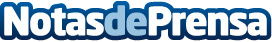 Maxiloto explica cómo jugar a la Primitiva OnlineLa Primitiva es uno de los juegos más populares de azar en España. En Maxiloto es posible participar en el sorteo sin moverse de casa y sin costes adicionales. Además, explican como funcionan los sistemas reducidos, la primitiva condicionada, la primitiva inteligente y como sacarle provecho a su APP con comprobación de código QRDatos de contacto:MaxiMaxiloto984 197 291Nota de prensa publicada en: https://www.notasdeprensa.es/maxiloto-explica-como-jugar-a-la-primitiva_1 Categorias: Juegos Asturias Entretenimiento Digital http://www.notasdeprensa.es